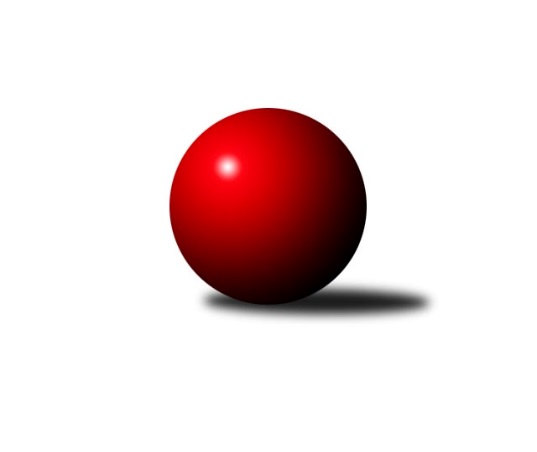 Č.13Ročník 2012/2013	28.4.2024 3. KLM C 2012/2013Statistika 13. kolaTabulka družstev:		družstvo	záp	výh	rem	proh	skore	sety	průměr	body	plné	dorážka	chyby	1.	TJ Horní Benešov ˝A˝	13	9	2	2	73.0 : 31.0 	(181.0 : 131.0)	3246	20	2170	1076	19.8	2.	TJ Spartak Přerov ˝B˝	13	9	1	3	65.0 : 39.0 	(169.5 : 142.5)	3158	19	2138	1020	27.2	3.	Sokol Přemyslovice˝A˝	13	7	3	3	58.0 : 46.0 	(156.5 : 155.5)	3089	17	2107	982	31.5	4.	KK Zábřeh ˝B˝	13	8	0	5	57.0 : 47.0 	(157.0 : 155.0)	3134	16	2139	995	37.4	5.	SKK Ostrava ˝A˝	13	6	2	5	53.0 : 51.0 	(164.0 : 148.0)	3092	14	2096	997	35.7	6.	SK Camo Slavičín ˝A˝	13	5	3	5	50.5 : 53.5 	(148.0 : 164.0)	3140	13	2126	1013	32.9	7.	TJ Tatran Litovel ˝A˝	13	6	0	7	48.5 : 55.5 	(166.0 : 146.0)	3108	12	2112	997	28.6	8.	TJ Sokol Bohumín ˝A˝	13	6	0	7	48.0 : 56.0 	(159.5 : 152.5)	3067	12	2098	968	36.8	9.	HKK Olomouc ˝B˝	13	5	0	8	47.5 : 56.5 	(145.0 : 167.0)	3109	10	2112	997	37.1	10.	TJ Sokol Michálkovice ˝A˝	13	5	0	8	47.0 : 57.0 	(152.0 : 160.0)	3091	10	2120	970	37.5	11.	TJ  Krnov ˝A˝	13	4	1	8	46.5 : 57.5 	(140.5 : 171.5)	3105	9	2114	991	34.1	12.	TJ Sokol Chvalíkovice ˝A˝	13	2	0	11	30.0 : 74.0 	(133.0 : 179.0)	3073	4	2111	962	40.5Tabulka doma:		družstvo	záp	výh	rem	proh	skore	sety	průměr	body	maximum	minimum	1.	TJ Horní Benešov ˝A˝	7	6	1	0	46.0 : 10.0 	(105.5 : 62.5)	3249	13	3349	3125	2.	TJ Spartak Přerov ˝B˝	7	6	1	0	42.0 : 14.0 	(98.0 : 70.0)	3304	13	3349	3271	3.	Sokol Přemyslovice˝A˝	7	6	0	1	38.0 : 18.0 	(90.5 : 77.5)	3179	12	3235	3093	4.	TJ Sokol Bohumín ˝A˝	6	5	0	1	33.0 : 15.0 	(87.0 : 57.0)	3071	10	3170	2946	5.	SK Camo Slavičín ˝A˝	6	4	2	0	29.5 : 18.5 	(74.5 : 69.5)	3162	10	3210	3128	6.	KK Zábřeh ˝B˝	6	4	0	2	26.5 : 21.5 	(74.5 : 69.5)	3227	8	3320	3179	7.	TJ Sokol Michálkovice ˝A˝	7	4	0	3	34.0 : 22.0 	(90.5 : 77.5)	3042	8	3153	2896	8.	TJ  Krnov ˝A˝	6	3	1	2	28.0 : 20.0 	(76.0 : 68.0)	3173	7	3274	3128	9.	SKK Ostrava ˝A˝	6	3	1	2	26.0 : 22.0 	(78.0 : 66.0)	3033	7	3104	2925	10.	TJ Tatran Litovel ˝A˝	6	3	0	3	22.5 : 25.5 	(74.0 : 70.0)	3154	6	3229	3074	11.	HKK Olomouc ˝B˝	7	2	0	5	23.5 : 32.5 	(74.5 : 93.5)	3117	4	3150	3043	12.	TJ Sokol Chvalíkovice ˝A˝	7	1	0	6	17.0 : 39.0 	(78.5 : 89.5)	3057	2	3138	2987Tabulka venku:		družstvo	záp	výh	rem	proh	skore	sety	průměr	body	maximum	minimum	1.	KK Zábřeh ˝B˝	7	4	0	3	30.5 : 25.5 	(82.5 : 85.5)	3115	8	3207	2932	2.	TJ Horní Benešov ˝A˝	6	3	1	2	27.0 : 21.0 	(75.5 : 68.5)	3244	7	3320	3147	3.	SKK Ostrava ˝A˝	7	3	1	3	27.0 : 29.0 	(86.0 : 82.0)	3101	7	3216	2996	4.	HKK Olomouc ˝B˝	6	3	0	3	24.0 : 24.0 	(70.5 : 73.5)	3108	6	3217	3027	5.	TJ Spartak Přerov ˝B˝	6	3	0	3	23.0 : 25.0 	(71.5 : 72.5)	3129	6	3296	2878	6.	TJ Tatran Litovel ˝A˝	7	3	0	4	26.0 : 30.0 	(92.0 : 76.0)	3102	6	3279	2969	7.	Sokol Přemyslovice˝A˝	6	1	3	2	20.0 : 28.0 	(66.0 : 78.0)	3089	5	3180	2969	8.	SK Camo Slavičín ˝A˝	7	1	1	5	21.0 : 35.0 	(73.5 : 94.5)	3136	3	3294	2974	9.	TJ Sokol Michálkovice ˝A˝	6	1	0	5	13.0 : 35.0 	(61.5 : 82.5)	3080	2	3196	2980	10.	TJ Sokol Chvalíkovice ˝A˝	6	1	0	5	13.0 : 35.0 	(54.5 : 89.5)	3075	2	3214	2896	11.	TJ  Krnov ˝A˝	7	1	0	6	18.5 : 37.5 	(64.5 : 103.5)	3096	2	3213	2983	12.	TJ Sokol Bohumín ˝A˝	7	1	0	6	15.0 : 41.0 	(72.5 : 95.5)	3066	2	3112	2991Tabulka podzimní části:		družstvo	záp	výh	rem	proh	skore	sety	průměr	body	doma	venku	1.	TJ Spartak Přerov ˝B˝	11	8	1	2	55.0 : 33.0 	(145.5 : 118.5)	3172	17 	5 	1 	0 	3 	0 	2	2.	TJ Horní Benešov ˝A˝	11	7	2	2	59.5 : 28.5 	(149.5 : 114.5)	3229	16 	5 	1 	0 	2 	1 	2	3.	KK Zábřeh ˝B˝	11	8	0	3	52.5 : 35.5 	(135.5 : 128.5)	3134	16 	4 	0 	1 	4 	0 	2	4.	Sokol Přemyslovice˝A˝	11	6	3	2	51.0 : 37.0 	(136.5 : 127.5)	3117	15 	5 	0 	1 	1 	3 	1	5.	SK Camo Slavičín ˝A˝	11	5	2	4	44.5 : 43.5 	(126.0 : 138.0)	3158	12 	4 	2 	0 	1 	0 	4	6.	SKK Ostrava ˝A˝	11	5	1	5	44.0 : 44.0 	(139.5 : 124.5)	3109	11 	3 	0 	2 	2 	1 	3	7.	TJ Sokol Bohumín ˝A˝	11	5	0	6	41.0 : 47.0 	(132.0 : 132.0)	3055	10 	4 	0 	1 	1 	0 	5	8.	TJ Tatran Litovel ˝A˝	11	5	0	6	38.5 : 49.5 	(136.0 : 128.0)	3112	10 	2 	0 	3 	3 	0 	3	9.	TJ Sokol Michálkovice ˝A˝	11	4	0	7	41.0 : 47.0 	(131.0 : 133.0)	3104	8 	3 	0 	3 	1 	0 	4	10.	TJ  Krnov ˝A˝	11	3	1	7	40.5 : 47.5 	(121.5 : 142.5)	3107	7 	2 	1 	2 	1 	0 	5	11.	HKK Olomouc ˝B˝	11	3	0	8	35.5 : 52.5 	(122.0 : 142.0)	3107	6 	1 	0 	5 	2 	0 	3	12.	TJ Sokol Chvalíkovice ˝A˝	11	2	0	9	25.0 : 63.0 	(109.0 : 155.0)	3074	4 	1 	0 	4 	1 	0 	5Tabulka jarní části:		družstvo	záp	výh	rem	proh	skore	sety	průměr	body	doma	venku	1.	TJ Horní Benešov ˝A˝	2	2	0	0	13.5 : 2.5 	(31.5 : 16.5)	3335	4 	1 	0 	0 	1 	0 	0 	2.	HKK Olomouc ˝B˝	2	2	0	0	12.0 : 4.0 	(23.0 : 25.0)	3134	4 	1 	0 	0 	1 	0 	0 	3.	SKK Ostrava ˝A˝	2	1	1	0	9.0 : 7.0 	(24.5 : 23.5)	2961	3 	0 	1 	0 	1 	0 	0 	4.	TJ Tatran Litovel ˝A˝	2	1	0	1	10.0 : 6.0 	(30.0 : 18.0)	3126	2 	1 	0 	0 	0 	0 	1 	5.	TJ Spartak Přerov ˝B˝	2	1	0	1	10.0 : 6.0 	(24.0 : 24.0)	3185	2 	1 	0 	0 	0 	0 	1 	6.	TJ Sokol Bohumín ˝A˝	2	1	0	1	7.0 : 9.0 	(27.5 : 20.5)	3137	2 	1 	0 	0 	0 	0 	1 	7.	Sokol Přemyslovice˝A˝	2	1	0	1	7.0 : 9.0 	(20.0 : 28.0)	3102	2 	1 	0 	0 	0 	0 	1 	8.	TJ Sokol Michálkovice ˝A˝	2	1	0	1	6.0 : 10.0 	(21.0 : 27.0)	3007	2 	1 	0 	0 	0 	0 	1 	9.	TJ  Krnov ˝A˝	2	1	0	1	6.0 : 10.0 	(19.0 : 29.0)	3118	2 	1 	0 	0 	0 	0 	1 	10.	SK Camo Slavičín ˝A˝	2	0	1	1	6.0 : 10.0 	(22.0 : 26.0)	3094	1 	0 	0 	0 	0 	1 	1 	11.	TJ Sokol Chvalíkovice ˝A˝	2	0	0	2	5.0 : 11.0 	(24.0 : 24.0)	3028	0 	0 	0 	2 	0 	0 	0 	12.	KK Zábřeh ˝B˝	2	0	0	2	4.5 : 11.5 	(21.5 : 26.5)	3074	0 	0 	0 	1 	0 	0 	1 Zisk bodů pro družstvo:		jméno hráče	družstvo	body	zápasy	v %	dílčí body	sety	v %	1.	Jiří Trnka 	SKK Ostrava ˝A˝ 	11	/	13	(85%)	33	/	52	(63%)	2.	Milan Šula 	KK Zábřeh ˝B˝ 	10	/	13	(77%)	36	/	52	(69%)	3.	Zbyněk Černý 	TJ Horní Benešov ˝A˝ 	10	/	13	(77%)	32	/	52	(62%)	4.	Bedřich Pluhař 	TJ  Krnov ˝A˝ 	10	/	13	(77%)	31.5	/	52	(61%)	5.	Eduard Tomek 	Sokol Přemyslovice˝A˝ 	10	/	13	(77%)	30.5	/	52	(59%)	6.	Michal Albrecht 	KK Zábřeh ˝B˝ 	10	/	13	(77%)	30	/	52	(58%)	7.	Tomáš Černý 	TJ Horní Benešov ˝A˝ 	9	/	11	(82%)	30.5	/	44	(69%)	8.	Petr Holas 	SKK Ostrava ˝A˝ 	9	/	13	(69%)	35.5	/	52	(68%)	9.	Bohuslav Čuba 	TJ Horní Benešov ˝A˝ 	9	/	13	(69%)	30	/	52	(58%)	10.	Rostislav Gorecký 	SK Camo Slavičín ˝A˝ 	8	/	11	(73%)	24	/	44	(55%)	11.	Vladimír Valenta 	TJ Sokol Chvalíkovice ˝A˝ 	8	/	12	(67%)	30	/	48	(63%)	12.	Vojtěch Venclík 	TJ Spartak Přerov ˝B˝ 	8	/	13	(62%)	32.5	/	52	(63%)	13.	Aleš Kohutek 	TJ Sokol Bohumín ˝A˝ 	8	/	13	(62%)	29	/	52	(56%)	14.	Petr Kuttler 	TJ Sokol Bohumín ˝A˝ 	8	/	13	(62%)	28.5	/	52	(55%)	15.	Jaromír Martiník 	TJ  Krnov ˝A˝ 	8	/	13	(62%)	27.5	/	52	(53%)	16.	Václav Švub 	KK Zábřeh ˝B˝ 	8	/	13	(62%)	26.5	/	52	(51%)	17.	Jiří Michálek 	KK Zábřeh ˝B˝ 	7.5	/	13	(58%)	28.5	/	52	(55%)	18.	Vladimír Mánek 	TJ Spartak Přerov ˝B˝ 	7	/	7	(100%)	21	/	28	(75%)	19.	Miroslav Petřek ml.	TJ Horní Benešov ˝A˝ 	7	/	9	(78%)	24.5	/	36	(68%)	20.	Josef Linhart 	TJ Sokol Michálkovice ˝A˝ 	7	/	11	(64%)	27.5	/	44	(63%)	21.	Pavel Gerlich 	SKK Ostrava ˝A˝ 	7	/	11	(64%)	25	/	44	(57%)	22.	Zdeněk Peč 	Sokol Přemyslovice˝A˝ 	7	/	11	(64%)	24	/	44	(55%)	23.	Kamil Kubeša 	TJ Horní Benešov ˝A˝ 	7	/	13	(54%)	26.5	/	52	(51%)	24.	Michal Zych 	TJ Sokol Michálkovice ˝A˝ 	7	/	13	(54%)	25.5	/	52	(49%)	25.	Zdeněk Černý 	TJ Horní Benešov ˝A˝ 	7	/	13	(54%)	25	/	52	(48%)	26.	Jiří Zezulka st. 	Sokol Přemyslovice˝A˝ 	7	/	13	(54%)	24.5	/	52	(47%)	27.	Jiří Zimek 	SK Camo Slavičín ˝A˝ 	6.5	/	12	(54%)	26	/	48	(54%)	28.	David Čulík 	TJ Tatran Litovel ˝A˝ 	6.5	/	13	(50%)	32.5	/	52	(63%)	29.	Petr Pavelka ml 	TJ Spartak Přerov ˝B˝ 	6	/	8	(75%)	21	/	32	(66%)	30.	Jiří Divila st. 	TJ Spartak Přerov ˝B˝ 	6	/	8	(75%)	18.5	/	32	(58%)	31.	Leopold Jašek 	HKK Olomouc ˝B˝ 	6	/	8	(75%)	18	/	32	(56%)	32.	Milan Kanda 	TJ Spartak Přerov ˝B˝ 	6	/	10	(60%)	26.5	/	40	(66%)	33.	Milan Sekanina 	HKK Olomouc ˝B˝ 	6	/	10	(60%)	23	/	40	(58%)	34.	Pavel Sláma 	SK Camo Slavičín ˝A˝ 	6	/	11	(55%)	26	/	44	(59%)	35.	Jiří Čamek 	TJ Tatran Litovel ˝A˝ 	6	/	11	(55%)	23	/	44	(52%)	36.	Pavel Niesyt 	TJ Sokol Bohumín ˝A˝ 	6	/	12	(50%)	29	/	48	(60%)	37.	Petr Řepecký 	TJ Sokol Michálkovice ˝A˝ 	6	/	12	(50%)	25.5	/	48	(53%)	38.	Martin Koraba 	TJ  Krnov ˝A˝ 	6	/	12	(50%)	19.5	/	48	(41%)	39.	Štefan Dendis 	TJ Sokol Bohumín ˝A˝ 	6	/	13	(46%)	27	/	52	(52%)	40.	Fridrich Péli 	TJ Sokol Bohumín ˝A˝ 	6	/	13	(46%)	25	/	52	(48%)	41.	David Hendrych 	TJ Sokol Chvalíkovice ˝A˝ 	6	/	13	(46%)	24.5	/	52	(47%)	42.	Libor Čermák 	HKK Olomouc ˝B˝ 	5.5	/	8	(69%)	14	/	32	(44%)	43.	Jakub Mokoš 	TJ Tatran Litovel ˝A˝ 	5.5	/	9	(61%)	17	/	36	(47%)	44.	Vojtěch Jurníček 	Sokol Přemyslovice˝A˝ 	5	/	10	(50%)	20.5	/	40	(51%)	45.	Radek Foltýn 	SKK Ostrava ˝A˝ 	5	/	11	(45%)	17.5	/	44	(40%)	46.	Milan Zezulka 	Sokol Přemyslovice˝A˝ 	5	/	12	(42%)	23	/	48	(48%)	47.	Dušan Říha 	HKK Olomouc ˝B˝ 	5	/	12	(42%)	23	/	48	(48%)	48.	Václav Hrejzek 	TJ Sokol Michálkovice ˝A˝ 	5	/	12	(42%)	22	/	48	(46%)	49.	Vlastimil Kotrla 	TJ  Krnov ˝A˝ 	5	/	13	(38%)	23	/	52	(44%)	50.	Vladimír Korta 	SKK Ostrava ˝A˝ 	5	/	13	(38%)	21.5	/	52	(41%)	51.	Kamil Axman 	TJ Tatran Litovel ˝A˝ 	4.5	/	12	(38%)	25.5	/	48	(53%)	52.	Libor Tkáč 	SKK Ostrava ˝A˝ 	4	/	5	(80%)	13	/	20	(65%)	53.	Petr Dankovič 	TJ Horní Benešov ˝A˝ 	4	/	6	(67%)	12.5	/	24	(52%)	54.	Petr Axman 	TJ Tatran Litovel ˝A˝ 	4	/	7	(57%)	19.5	/	28	(70%)	55.	Radek Malíšek 	HKK Olomouc ˝B˝ 	4	/	7	(57%)	13.5	/	28	(48%)	56.	Josef Jurášek 	TJ Sokol Michálkovice ˝A˝ 	4	/	9	(44%)	18.5	/	36	(51%)	57.	Zdeněk Gajda 	SK Camo Slavičín ˝A˝ 	4	/	9	(44%)	17	/	36	(47%)	58.	Miroslav Talášek 	TJ Tatran Litovel ˝A˝ 	4	/	10	(40%)	22	/	40	(55%)	59.	Martin Šumník 	TJ Sokol Chvalíkovice ˝A˝ 	4	/	10	(40%)	21.5	/	40	(54%)	60.	Jiří Fiala 	TJ Tatran Litovel ˝A˝ 	4	/	10	(40%)	18	/	40	(45%)	61.	Tomáš Rechtoris 	TJ Sokol Michálkovice ˝A˝ 	4	/	10	(40%)	18	/	40	(45%)	62.	Petr Vácha 	TJ Spartak Přerov ˝B˝ 	4	/	10	(40%)	15	/	40	(38%)	63.	Karel Ivaniš 	SK Camo Slavičín ˝A˝ 	4	/	11	(36%)	19.5	/	44	(44%)	64.	Petr Vaněk 	TJ  Krnov ˝A˝ 	3.5	/	8	(44%)	13	/	32	(41%)	65.	Josef Šrámek 	HKK Olomouc ˝B˝ 	3	/	3	(100%)	8	/	12	(67%)	66.	Jan Tögel 	HKK Olomouc ˝B˝ 	3	/	9	(33%)	10	/	36	(28%)	67.	Josef Karafiát 	KK Zábřeh ˝B˝ 	3	/	11	(27%)	17	/	44	(39%)	68.	Libor Pekárek ml. 	SK Camo Slavičín ˝A˝ 	3	/	11	(27%)	16	/	44	(36%)	69.	Jakub Hendrych 	TJ Sokol Chvalíkovice ˝A˝ 	2.5	/	12	(21%)	16.5	/	48	(34%)	70.	Jaroslav Krejčí 	TJ Spartak Přerov ˝B˝ 	2	/	2	(100%)	5.5	/	8	(69%)	71.	Miroslav Ondrouch 	Sokol Přemyslovice˝A˝ 	2	/	3	(67%)	7	/	12	(58%)	72.	Tomáš Dražil 	KK Zábřeh ˝B˝ 	2	/	3	(67%)	7	/	12	(58%)	73.	Jiří Divila ml. 	TJ Spartak Přerov ˝B˝ 	2	/	3	(67%)	7	/	12	(58%)	74.	Aleš Čapka 	HKK Olomouc ˝B˝ 	2	/	4	(50%)	9	/	16	(56%)	75.	Dalibor Vinklar 	TJ Spartak Přerov ˝B˝ 	2	/	4	(50%)	6	/	16	(38%)	76.	Radek Grulich 	Sokol Přemyslovice˝A˝ 	2	/	4	(50%)	6	/	16	(38%)	77.	Stanislav Beňa st.	TJ Spartak Přerov ˝B˝ 	2	/	5	(40%)	8.5	/	20	(43%)	78.	Jiří Jedlička 	TJ  Krnov ˝A˝ 	2	/	5	(40%)	8	/	20	(40%)	79.	Milan Dvorský 	Sokol Přemyslovice˝A˝ 	2	/	8	(25%)	14	/	32	(44%)	80.	Radek Hendrych 	TJ Sokol Chvalíkovice ˝A˝ 	2	/	8	(25%)	10	/	32	(31%)	81.	Jiří Kropáč 	HKK Olomouc ˝B˝ 	2	/	9	(22%)	18.5	/	36	(51%)	82.	Martin Weiss 	TJ  Krnov ˝A˝ 	2	/	9	(22%)	15.5	/	36	(43%)	83.	Josef Hendrych 	TJ Sokol Chvalíkovice ˝A˝ 	2	/	9	(22%)	15.5	/	36	(43%)	84.	Jakub Pekárek 	SK Camo Slavičín ˝A˝ 	2	/	9	(22%)	14.5	/	36	(40%)	85.	Vladimír Šipula 	TJ Sokol Bohumín ˝A˝ 	2	/	12	(17%)	19	/	48	(40%)	86.	Pavel Močár 	Sokol Přemyslovice˝A˝ 	1	/	1	(100%)	3	/	4	(75%)	87.	Jiří Kráčmar 	TJ Tatran Litovel ˝A˝ 	1	/	1	(100%)	3	/	4	(75%)	88.	Aleš Staněk 	TJ Sokol Chvalíkovice ˝A˝ 	1	/	1	(100%)	3	/	4	(75%)	89.	Ondřej Topič 	TJ Spartak Přerov ˝B˝ 	1	/	2	(50%)	3	/	8	(38%)	90.	Jan Sedláček 	Sokol Přemyslovice˝A˝ 	1	/	2	(50%)	3	/	8	(38%)	91.	Miroslav Futerko 	SKK Ostrava ˝A˝ 	1	/	3	(33%)	6.5	/	12	(54%)	92.	František Baleka 	TJ Tatran Litovel ˝A˝ 	1	/	3	(33%)	5.5	/	12	(46%)	93.	Miroslav Pytel 	SKK Ostrava ˝A˝ 	1	/	5	(20%)	8	/	20	(40%)	94.	Petr Jurášek 	TJ Sokol Michálkovice ˝A˝ 	1	/	8	(13%)	9	/	32	(28%)	95.	Roman Beinhauer 	TJ Sokol Chvalíkovice ˝A˝ 	0.5	/	1	(50%)	2	/	4	(50%)	96.	Antonín Guman 	KK Zábřeh ˝B˝ 	0.5	/	4	(13%)	5	/	16	(31%)	97.	Zdeněk Zhýbala 	TJ Sokol Michálkovice ˝A˝ 	0	/	1	(0%)	2	/	4	(50%)	98.	Roman Honl 	TJ Sokol Bohumín ˝A˝ 	0	/	1	(0%)	1	/	4	(25%)	99.	Jiří Srovnal 	KK Zábřeh ˝B˝ 	0	/	1	(0%)	1	/	4	(25%)	100.	David Janušík 	TJ Spartak Přerov ˝B˝ 	0	/	1	(0%)	1	/	4	(25%)	101.	Marek Veselý 	TJ  Krnov ˝A˝ 	0	/	1	(0%)	0	/	4	(0%)	102.	Jan Chovanec 	TJ Sokol Chvalíkovice ˝A˝ 	0	/	1	(0%)	0	/	4	(0%)	103.	Jiří Hradílek 	TJ Spartak Přerov ˝B˝ 	0	/	1	(0%)	0	/	4	(0%)	104.	Vladimír Kostka 	TJ Sokol Chvalíkovice ˝A˝ 	0	/	2	(0%)	2	/	8	(25%)	105.	Jan Körner 	KK Zábřeh ˝B˝ 	0	/	3	(0%)	3	/	12	(25%)	106.	Petr Hendrych 	TJ Sokol Chvalíkovice ˝A˝ 	0	/	4	(0%)	4	/	16	(25%)	107.	Miloslav Compel 	KK Zábřeh ˝B˝ 	0	/	4	(0%)	3	/	16	(19%)Průměry na kuželnách:		kuželna	průměr	plné	dorážka	chyby	výkon na hráče	1.	TJ Spartak Přerov, 1-6	3261	2200	1061	27.5	(543.6)	2.	KK Zábřeh, 1-4	3231	2172	1058	29.8	(538.6)	3.	 Horní Benešov, 1-4	3161	2150	1011	31.2	(527.0)	4.	Sokol Přemyslovice, 1-4	3151	2118	1033	27.1	(525.3)	5.	KC Zlín, 1-4	3142	2130	1011	35.1	(523.7)	6.	HKK Olomouc, 1-8	3133	2131	1002	36.4	(522.3)	7.	TJ Opava, 1-4	3072	2097	975	36.9	(512.1)	8.	TJ VOKD Poruba, 1-4	3017	2069	947	39.3	(502.9)	9.	TJ Sokol Bohumín, 1-4	3017	2068	949	38.9	(502.9)Nejlepší výkony na kuželnách:TJ Spartak Přerov, 1-6TJ Spartak Přerov ˝B˝	3349	10. kolo	Milan Kanda 	TJ Spartak Přerov ˝B˝	610	1. koloTJ Spartak Přerov ˝B˝	3347	5. kolo	Karel Ivaniš 	SK Camo Slavičín ˝A˝	608	3. koloTJ Spartak Přerov ˝B˝	3301	1. kolo	Vladimír Mánek 	TJ Spartak Přerov ˝B˝	598	8. koloTJ Spartak Přerov ˝B˝	3297	3. kolo	Tomáš Černý 	TJ Horní Benešov ˝A˝	590	6. koloSK Camo Slavičín ˝A˝	3294	3. kolo	Milan Kanda 	TJ Spartak Přerov ˝B˝	586	8. koloTJ Spartak Přerov ˝B˝	3290	8. kolo	Vojtěch Venclík 	TJ Spartak Přerov ˝B˝	582	5. koloTJ Tatran Litovel ˝A˝	3279	10. kolo	Petr Pavelka ml 	TJ Spartak Přerov ˝B˝	576	10. koloTJ Spartak Přerov ˝B˝	3274	13. kolo	Petr Vácha 	TJ Spartak Přerov ˝B˝	576	10. koloTJ Horní Benešov ˝A˝	3273	6. kolo	Vojtěch Venclík 	TJ Spartak Přerov ˝B˝	576	10. koloTJ Spartak Přerov ˝B˝	3271	6. kolo	Petr Pavelka ml 	TJ Spartak Přerov ˝B˝	575	6. koloKK Zábřeh, 1-4TJ Horní Benešov ˝A˝	3320	12. kolo	Michal Albrecht 	KK Zábřeh ˝B˝	603	12. koloKK Zábřeh ˝B˝	3320	4. kolo	Michal Albrecht 	KK Zábřeh ˝B˝	602	4. koloTJ Spartak Přerov ˝B˝	3296	11. kolo	Michal Zych 	TJ Sokol Michálkovice ˝A˝	585	2. koloKK Zábřeh ˝B˝	3234	7. kolo	Jiří Divila st. 	TJ Spartak Přerov ˝B˝	584	11. koloKK Zábřeh ˝B˝	3215	12. kolo	Martin Koraba 	TJ  Krnov ˝A˝	577	7. koloKK Zábřeh ˝B˝	3215	9. kolo	Zbyněk Černý 	TJ Horní Benešov ˝A˝	576	12. koloTJ Sokol Chvalíkovice ˝A˝	3214	4. kolo	Martin Šumník 	TJ Sokol Chvalíkovice ˝A˝	576	4. koloTJ  Krnov ˝A˝	3211	7. kolo	Vladimír Valenta 	TJ Sokol Chvalíkovice ˝A˝	574	4. koloKK Zábřeh ˝B˝	3200	2. kolo	Jiří Michálek 	KK Zábřeh ˝B˝	570	9. koloTJ Sokol Michálkovice ˝A˝	3196	2. kolo	Jiří Michálek 	KK Zábřeh ˝B˝	564	4. kolo Horní Benešov, 1-4TJ Horní Benešov ˝A˝	3349	13. kolo	Jaromír Martiník 	TJ  Krnov ˝A˝	591	11. koloTJ Horní Benešov ˝A˝	3316	10. kolo	Martin Koraba 	TJ  Krnov ˝A˝	586	2. koloTJ Horní Benešov ˝A˝	3279	3. kolo	Tomáš Černý 	TJ Horní Benešov ˝A˝	585	10. koloTJ  Krnov ˝A˝	3274	11. kolo	Bedřich Pluhař 	TJ  Krnov ˝A˝	582	11. koloTJ Horní Benešov ˝A˝	3257	7. kolo	Miroslav Petřek ml.	TJ Horní Benešov ˝A˝	580	10. koloTJ Horní Benešov ˝A˝	3233	2. kolo	Kamil Kubeša 	TJ Horní Benešov ˝A˝	578	2. koloTJ Horní Benešov ˝A˝	3217	8. kolo	Bohuslav Čuba 	TJ Horní Benešov ˝A˝	574	13. koloTJ Horní Benešov ˝A˝	3203	1. kolo	Miroslav Petřek ml.	TJ Horní Benešov ˝A˝	574	1. koloTJ  Krnov ˝A˝	3185	4. kolo	Jaromír Martiník 	TJ  Krnov ˝A˝	571	4. koloTJ  Krnov ˝A˝	3170	2. kolo	Bedřich Pluhař 	TJ  Krnov ˝A˝	569	6. koloSokol Přemyslovice, 1-4Sokol Přemyslovice˝A˝	3235	13. kolo	Jiří Zezulka st. 	Sokol Přemyslovice˝A˝	575	8. koloTJ Tatran Litovel ˝A˝	3229	11. kolo	Jakub Mokoš 	TJ Tatran Litovel ˝A˝	569	7. koloTJ Horní Benešov ˝A˝	3220	11. kolo	Eduard Tomek 	Sokol Přemyslovice˝A˝	567	13. koloSokol Přemyslovice˝A˝	3218	6. kolo	Pavel Sláma 	SK Camo Slavičín ˝A˝	566	13. koloSK Camo Slavičín ˝A˝	3213	13. kolo	Zdeněk Peč 	Sokol Přemyslovice˝A˝	564	1. koloSokol Přemyslovice˝A˝	3208	4. kolo	David Čulík 	TJ Tatran Litovel ˝A˝	562	11. koloKK Zábřeh ˝B˝	3207	5. kolo	Vojtěch Jurníček 	Sokol Přemyslovice˝A˝	561	8. koloSokol Přemyslovice˝A˝	3202	8. kolo	Miroslav Petřek ml.	TJ Horní Benešov ˝A˝	560	11. koloSokol Přemyslovice˝A˝	3180	9. kolo	Jakub Mokoš 	TJ Tatran Litovel ˝A˝	560	12. koloTJ Tatran Litovel ˝A˝	3173	7. kolo	Jiří Michálek 	KK Zábřeh ˝B˝	559	10. koloKC Zlín, 1-4SK Camo Slavičín ˝A˝	3210	10. kolo	Pavel Sláma 	SK Camo Slavičín ˝A˝	592	4. koloSK Camo Slavičín ˝A˝	3174	4. kolo	Pavel Sláma 	SK Camo Slavičín ˝A˝	565	10. koloSK Camo Slavičín ˝A˝	3171	6. kolo	Jiří Čamek 	TJ Tatran Litovel ˝A˝	563	8. koloSK Camo Slavičín ˝A˝	3159	8. kolo	Milan Zezulka 	Sokol Přemyslovice˝A˝	562	2. koloTJ Horní Benešov ˝A˝	3147	4. kolo	Libor Čermák 	HKK Olomouc ˝B˝	559	6. koloTJ Tatran Litovel ˝A˝	3138	8. kolo	Zdeněk Černý 	TJ Horní Benešov ˝A˝	558	4. koloSK Camo Slavičín ˝A˝	3130	2. kolo	Rostislav Gorecký 	SK Camo Slavičín ˝A˝	557	10. koloSK Camo Slavičín ˝A˝	3128	1. kolo	Zdeněk Gajda 	SK Camo Slavičín ˝A˝	556	1. koloSokol Přemyslovice˝A˝	3123	2. kolo	Karel Ivaniš 	SK Camo Slavičín ˝A˝	555	10. koloTJ  Krnov ˝A˝	3114	10. kolo	Rostislav Gorecký 	SK Camo Slavičín ˝A˝	554	8. koloHKK Olomouc, 1-8TJ Horní Benešov ˝A˝	3271	9. kolo	Jiří Trnka 	SKK Ostrava ˝A˝	585	11. koloSKK Ostrava ˝A˝	3216	11. kolo	Miroslav Pytel 	SKK Ostrava ˝A˝	581	11. koloKK Zábřeh ˝B˝	3201	3. kolo	Bohuslav Čuba 	TJ Horní Benešov ˝A˝	579	9. koloTJ Sokol Chvalíkovice ˝A˝	3171	1. kolo	Kamil Kubeša 	TJ Horní Benešov ˝A˝	565	9. koloHKK Olomouc ˝B˝	3150	7. kolo	Jan Tögel 	HKK Olomouc ˝B˝	565	7. koloHKK Olomouc ˝B˝	3150	3. kolo	Milan Šula 	KK Zábřeh ˝B˝	563	3. koloHKK Olomouc ˝B˝	3148	13. kolo	Jiří Kropáč 	HKK Olomouc ˝B˝	558	3. koloHKK Olomouc ˝B˝	3122	1. kolo	Radek Malíšek 	HKK Olomouc ˝B˝	554	1. koloHKK Olomouc ˝B˝	3112	9. kolo	Radek Hendrych 	TJ Sokol Chvalíkovice ˝A˝	551	1. koloTJ Sokol Bohumín ˝A˝	3093	5. kolo	Leopold Jašek 	HKK Olomouc ˝B˝	550	11. koloTJ Opava, 1-4TJ Spartak Přerov ˝B˝	3168	9. kolo	Jiří Čamek 	TJ Tatran Litovel ˝A˝	560	3. koloSK Camo Slavičín ˝A˝	3154	7. kolo	Josef Hendrych 	TJ Sokol Chvalíkovice ˝A˝	553	7. koloTJ Sokol Chvalíkovice ˝A˝	3138	5. kolo	Rostislav Gorecký 	SK Camo Slavičín ˝A˝	552	7. koloHKK Olomouc ˝B˝	3120	12. kolo	Milan Sekanina 	HKK Olomouc ˝B˝	552	12. koloTJ Sokol Chvalíkovice ˝A˝	3103	9. kolo	Vladimír Valenta 	TJ Sokol Chvalíkovice ˝A˝	550	5. koloTJ Tatran Litovel ˝A˝	3100	3. kolo	Petr Pavelka ml 	TJ Spartak Přerov ˝B˝	548	9. koloTJ Sokol Chvalíkovice ˝A˝	3068	12. kolo	Jiří Trnka 	SKK Ostrava ˝A˝	547	13. koloTJ  Krnov ˝A˝	3064	5. kolo	Vladimír Valenta 	TJ Sokol Chvalíkovice ˝A˝	541	9. koloTJ Sokol Chvalíkovice ˝A˝	3060	3. kolo	Milan Kanda 	TJ Spartak Přerov ˝B˝	540	9. koloTJ Sokol Chvalíkovice ˝A˝	3055	7. kolo	Jiří Zimek 	SK Camo Slavičín ˝A˝	538	7. koloTJ VOKD Poruba, 1-4KK Zábřeh ˝B˝	3179	6. kolo	Michal Albrecht 	KK Zábřeh ˝B˝	554	6. koloSKK Ostrava ˝A˝	3104	6. kolo	Milan Šula 	KK Zábřeh ˝B˝	546	6. koloSKK Ostrava ˝A˝	3086	10. kolo	Jiří Trnka 	SKK Ostrava ˝A˝	542	10. koloSKK Ostrava ˝A˝	3082	2. kolo	Vladimír Korta 	SKK Ostrava ˝A˝	541	6. koloSKK Ostrava ˝A˝	3035	4. kolo	Jiří Michálek 	KK Zábřeh ˝B˝	540	6. koloTJ Sokol Bohumín ˝A˝	2991	10. kolo	Vladimír Korta 	SKK Ostrava ˝A˝	539	2. koloTJ Tatran Litovel ˝A˝	2989	4. kolo	Pavel Gerlich 	SKK Ostrava ˝A˝	532	10. koloTJ  Krnov ˝A˝	2983	8. kolo	Jiří Trnka 	SKK Ostrava ˝A˝	532	6. koloSK Camo Slavičín ˝A˝	2974	12. kolo	Petr Axman 	TJ Tatran Litovel ˝A˝	530	4. koloSKK Ostrava ˝A˝	2967	8. kolo	Petr Holas 	SKK Ostrava ˝A˝	528	12. koloTJ Sokol Bohumín, 1-4TJ Sokol Bohumín ˝A˝	3170	12. kolo	Pavel Niesyt 	TJ Sokol Bohumín ˝A˝	559	12. koloTJ Sokol Michálkovice ˝A˝	3153	5. kolo	Pavel Niesyt 	TJ Sokol Bohumín ˝A˝	559	8. koloTJ Sokol Bohumín ˝A˝	3138	6. kolo	Josef Šrámek 	HKK Olomouc ˝B˝	548	10. koloTJ Sokol Michálkovice ˝A˝	3128	7. kolo	Petr Kuttler 	TJ Sokol Bohumín ˝A˝	547	12. koloHKK Olomouc ˝B˝	3065	10. kolo	Petr Kuttler 	TJ Sokol Bohumín ˝A˝	546	11. koloTJ Sokol Bohumín ˝A˝	3060	11. kolo	Milan Šula 	KK Zábřeh ˝B˝	544	13. koloTJ Sokol Bohumín ˝A˝	3060	8. kolo	Petr Řepecký 	TJ Sokol Michálkovice ˝A˝	544	3. koloTJ Sokol Bohumín ˝A˝	3049	4. kolo	Josef Linhart 	TJ Sokol Michálkovice ˝A˝	543	5. koloTJ Sokol Michálkovice ˝A˝	3049	3. kolo	Josef Linhart 	TJ Sokol Michálkovice ˝A˝	543	7. koloTJ Sokol Michálkovice ˝A˝	3043	10. kolo	Tomáš Rechtoris 	TJ Sokol Michálkovice ˝A˝	542	7. koloČetnost výsledků:	8.0 : 0.0	4x	7.0 : 1.0	13x	6.0 : 2.0	18x	5.5 : 2.5	1x	5.0 : 3.0	10x	4.5 : 3.5	1x	4.0 : 4.0	6x	3.0 : 5.0	6x	2.5 : 5.5	2x	2.0 : 6.0	11x	1.5 : 6.5	1x	1.0 : 7.0	4x	0.5 : 7.5	1x